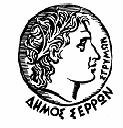 ΕΛΛΗΝΙΚΗ  ΔΗΜΟΚΡΑΤΙΑ	                                  Σέρρες  24-11-2022                                                                                            Δ/ΝΣΗ Δ/ΚΟΥ-ΟΙΚΟΝ/ΚΟΥΤΜΗΜΑ ΥΠΟΣΤ. ΣΥΛΛΟΓΙΚΩΝ ΟΡΓΑΝΩΝΕΠΙΤΡΟΠΗ ΠΟΙΟΤΗΤΑΣ ΖΩΗΣ                   ΑΡΙΘΜ.ΠΡΩΤ:41409     ΤΗΛ. 23213/50113                                                                                                                                          Αριθμ. Προσκ. 18Π Ρ Ο Σ Κ Λ Η Σ ΗΠ Ρ Ο ΣΤΑ ΜΕΛΗ ΤΗΣ ΕΠΙΤΡΟΠΗΣ                                                                                                                                                                                                                                                                                                                                                                                                                                                                                                                                                                                                                                                                                                                                                                                                 ΠΟΙΟΤΗΤΑΣ ΖΩΗΣΤΟΥ ΔΗΜΟΥ ΣΕΡΡΩΝΕνταύθαΈχοντας υπόψη - τις διατάξεις της παρ.1,3,6 και 7 του άρθρου 77 του Ν. 4555/2018 (ΦΕΚ 133 ΤΑ) «Κλεισθένης Ι»,-  την υπ΄αριθμ. 374/ 39135/30-5-2022 Εγκύκλιο του Υπουργείου Εσωτερικών-τις διατάξεις του άρθρου 78 του Ν.4954/2022 (ΦΕΚ 136/9-7-2022τεύχος Α΄) Εγκύκλιο του Υπουργείου ΕσωτερικώνΣας προσκαλούμε στην 18η τακτική μεικτή συνεδρίαση ( δια ζώσης και με τηλεδιάσκεψη)   της Επιτροπής Ποιότητας Ζωής την ΔΕΥΤΕΡΑ 28 ΝΟΕΜΒΡΙΟΥ 2022 και ώρα 13:30 στο Δημαρχιακό Κατάστημα στην πρώην αίθουσα Δημοτικού Συμβουλίου για συζήτηση και λήψη αποφάσεων,  στα παρακάτω  θέματα της ημερήσιας διάταξης:1ο ΘΕΜΑ: «Χωροθέτηση ζώνης για την έκδοση αδείας τοποθέτησης εμπορευμάτων  στον κ. ΤΣΑΟΥΣΗ ΝΙΚΟΛΑΟ  του Ιωάννη ιδιοκτήτη καταστήματος επί της οδού Μ. Αλεξάνδρου αρ.1».3ο ΘΕΜΑ:« Χωροθέτηση ζώνης για την έκδοση αδείας τοποθέτησης τραπεζοκαθισμάτων  στον ιδιοκτήτη του καταστήματος κ. ΔΗΜΗΤΡΑΚΟΠΟΥΛΟ ΡΑΦΑΗΛ-ΝΙΚΟΛΑΟ του Παναγιώτη επί της οδού Αιχμαλώτων 2 (πρώην Ομήρων)».4ο ΘΕΜΑ: «Θεσμοθέτηση θέσης φορτοεκφόρτωσης στην οδό         Δραγατσανίου (με Ελ. Βενιζέλου)».5ο ΘΕΜΑ:« Ακύρωση της υπ’ αριθμ. 214/2018 Απόφασης Δημάρχου  που αφορά τη θεσμοθέτηση ιδιωτικού χώρου στάθμευσης ΑΜΕΑ, πλησίον της οδού Ιουστινιανού 19, για το υπ’ αριθμ. όχημα ΕΡΗ 5404».6ο ΘΕΜΑ:« Τροποποίηση της υπ’ αριθμ/ 147/2016 Απόφασης Δημάρχου για τη θεση στάθμευσης ΑΜΕΑ επί της οδού Τσαλοπούλου 13».                                  ΠΡΟΕΔΡΟΣ ΤΗΣ ΕΠΙΤΡOΠΗΣ      ΠΟΙΟΤΗΤΑΣ   ΖΩΗΣ          ΚΩΝ/ΝΟΣ ΔΙΝΑΚΗΣ 2ο ΘΕΜΑ:«Χωροθέτηση ζώνης για την έκδοση αδείας τοποθέτησης εμπορευμάτων  στον ιδιοκτήτη περιπτέρου κ. EL HADI AYOUB του HAMID επί της πλατείας Ελευθερίας».  7ο ΘΕΜΑ: « Ενημέρωση και έκφραση γνώμης επί του φακέλου της Μελέτης Περιβαλλοντικών Επιπτώσεων για το έργο: «Αιολικός Σταθμός Παραγωγής Ηλεκτρικής Ενέργειας (ΑΣΠΗΕ) ισχύος 30 MW» της εταιρείας ΕΝΕΡΓΕΙΑΚΗ ΒΟΥΡΣΑΝΑ ΜΑΕ, και το οποίο προτείνεται να κατασκευαστεί στη θέση «Μενοίκιο», Δ. Εμμανουήλ Παππά, Προσοτσάνης και Σερρών, Π.Ε. Σερρών και Δράμας, Περιφέρειες Κεντρικής Μακεδονίας και Ανατολικής Μακεδονίας – Θράκης (ΠΕΤ:2210849929)». 8ο ΘΕΜΑ: «Λήψη απόφασης για την τοποθέτηση μαρμάρινης πλάκας στο Πάρκο Ειρήνης στην περιοχή Παλαιά Σφαγεία».